Plnění bude financováno z: „Neinvestiční prostředky ŘVC na správu infrastruktury vodních cest“, číslo ISPROFOND 5005110001, kategorie D - Údržba pozemků včetně managementu biotopů, číslo ISPROFOND 5005140001.Plnění není pro ekonomickou činnost ŘVC ČR.Vystavila: 			Schvaluje: 		xxxxxxxxxxx	Ing. Lubomír Fojtů	OPR	ředitel ŘVC ČRSouhlasí:			xxxxxxxxxxxxxx	Správce rozpočtuZa dodavatele převzal a akceptuje:Dne: 13.10.2023OBJEDNÁVKA č. 365/2023OBJEDNÁVKA č. 365/2023OBJEDNÁVKA č. 365/2023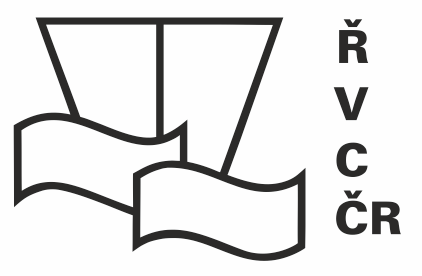 Odběratel:Ředitelství vodních cest ČRDodavatel:Ondřej PlačekAdresa:Nábřeží L. Svobody 1222/12Adresa:Svinčany 143Adresa:110 15 Praha 1Adresa:535 01 Přelouč IČ:67981801IČ:67477267DIČ:CZ67981801DIČ:CZxxxxxxxDIČ:Plátce DPHDIČ:Plátce DPHBankovní spojení:xxxxxxxxxBankovní spojení:Číslo účtu:xxxxxxxxxČíslo účtu:xxxxxxxxxTel.:xxxxxxxxxTel.:xxxxxxxxxE-mail:xxxxxxxxx Fax:/Organizační složka státu zřízená Ministerstvem dopravy, a to Rozhodnutím ministra dopravy a spojů České republiky č. 849/98-KM ze dne 12.3.1998 (Zřizovací listina č. 849/98-MM ze dne 12.3.1998, ve znění Dodatků č.1, 2, 3, 4, 5, 6, 7, 8, 9, 10, 11 a 12)Organizační složka státu zřízená Ministerstvem dopravy, a to Rozhodnutím ministra dopravy a spojů České republiky č. 849/98-KM ze dne 12.3.1998 (Zřizovací listina č. 849/98-MM ze dne 12.3.1998, ve znění Dodatků č.1, 2, 3, 4, 5, 6, 7, 8, 9, 10, 11 a 12)Objednáváme u Vás:Posekání a zlikvidování cca 2letých náletů a následný úklid a odvoz biomasy z výměry maximálně 5,8 ha.Jedná se o tyto pozemky v kú. Přelouč: parc.č.: 1767/1, 1767/2, 1771/5, 1857/47 a parc. č. 651/8 v kú. BřehyS předávacím protokolem bude předána zpráva o průběhu daného managementu s fotografiemi a výpočtem skutečně managementovaných pozemků a výměr, která bude podkladem pro fakturaci. Výstup bude předán 2x v tištěné podobě a 2x na CD. Textová část bude uložena ve formátu *.doc - Microsoft Word 2000, obrázky *.tif nebo *.jpg a výkresy ve formátech *.dwg - AutoCAD 2016. Dokumentace bude kompletně zpracována také ve formátu *.pdf.                                                     Objednáváme u Vás:Posekání a zlikvidování cca 2letých náletů a následný úklid a odvoz biomasy z výměry maximálně 5,8 ha.Jedná se o tyto pozemky v kú. Přelouč: parc.č.: 1767/1, 1767/2, 1771/5, 1857/47 a parc. č. 651/8 v kú. BřehyS předávacím protokolem bude předána zpráva o průběhu daného managementu s fotografiemi a výpočtem skutečně managementovaných pozemků a výměr, která bude podkladem pro fakturaci. Výstup bude předán 2x v tištěné podobě a 2x na CD. Textová část bude uložena ve formátu *.doc - Microsoft Word 2000, obrázky *.tif nebo *.jpg a výkresy ve formátech *.dwg - AutoCAD 2016. Dokumentace bude kompletně zpracována také ve formátu *.pdf.                                                     Dodavatel je oprávněn vystavit daňový doklad pouze na základě oprávněnou osobou odběratele odsouhlaseného a podepsaného . Oprávněnou osobou odběratele pro převzetí předmětu plnění této objednávky je xxxxxxxxxx, nebo xxxxxxxxx.Maximální cena celkem je       98 600,- Kč bez DPH                                DPH               20 706,- Kč  (21%)                                                       119 306,- Kč vč. DPH (21%)Dodavatel je oprávněn vystavit daňový doklad pouze na základě oprávněnou osobou odběratele odsouhlaseného a podepsaného . Oprávněnou osobou odběratele pro převzetí předmětu plnění této objednávky je xxxxxxxxxx, nebo xxxxxxxxx.Maximální cena celkem je       98 600,- Kč bez DPH                                DPH               20 706,- Kč  (21%)                                                       119 306,- Kč vč. DPH (21%)Platební podmínky:Termín dodání:5.12.2023Datum vystavení:03.10.2023Záruční podmínky: